Опиши спортове које видиш на сликама: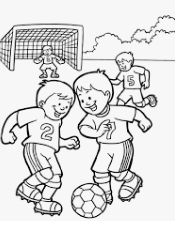 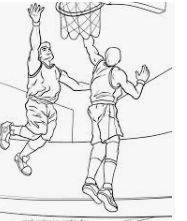 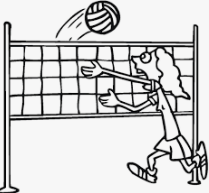 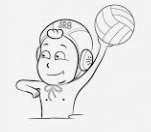 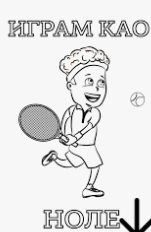 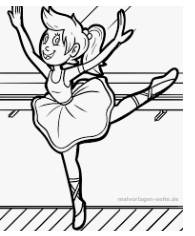 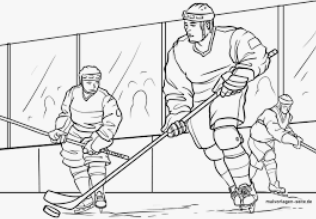 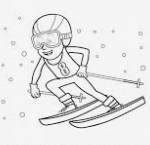 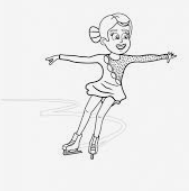 Које спортове још знаш а нема их на сликама?__________________________________________________________________________________________________________________________________________Бавите се спортом              Саша БожовићБавите се спортом, не може да шкоди,спортисти су били и биће у моди.Кондиције пуни, увек ведри, здрави.Свако дете треба спортом да се бави.Одувек смо били, јер смо таква сорта,најбољи у скоро свакој врсти спорта.Да ли били први, други или трећи,ту потоци зноја морају потећи.Сигурно ће неко са Олимпијаде,са медаљом доћи, као Дивац Владе.Или ће да игра Лигу шампиона,и подићи пехар високо до трона.Разлога ће многи имати за славље,ал' на првом месту - спорт је, децо ЗДРАВЉЕ.И од вас ће свако, то вам могу рећи,много, много нових пријатеља стећи.Бавите се спортом, не може да шкоди,спортисти су били и биће у моди.Слушајмо песму:Бавите се спортом – Леонтина и хор ЧаролијаОдувек смо били, јер смо таква сорта,најбољи у скоро свакој врсти спорта.Да ли били први, други или трећи,ту потоци зноја морају потећи.За медаљу шапиона високо до тронаРЕФРЕН:Бавите се спортом, не може да шкоди,спортисти су били и биће у моди.Бавите се спортом да би били здравиСваки човек треба спортом да се бави.Разлога ће многи имати за славље,ал' на првом месту - спорт је, децо ЗДРАВЉЕ.И од вас ће свако, то вам могу рећи,за медаљу шампиона , високо до тронаРЕФРЕНОдговори на питања:Колико песма има строфа? ______________________________________Подвуци речи које се римују.Да ли ти тренираш неки спорт и који?______________________________________
Због чега песник каже да деца треба да се баве спортом, која су два разлога?_______________________________________ 
________________________________________________________________________________Владе Дивац је познати српски кошаркаш.Да ли си чуо за још неког српског спортисту? Којим спортом се он бави?________________________________________________________________________________У Србији су најпознатија два фудбалска клуба, Партизан и ________________________________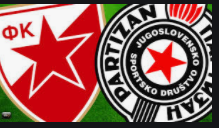 Нацртај твој омиљен спорт или омиљеног спортисту.